PAULDING COUNTY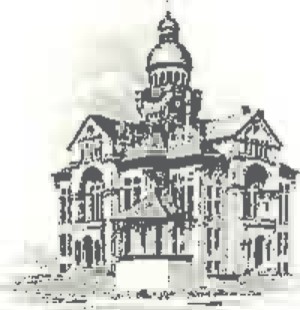 COMMISSIONERS                           Courthouse – 451 McDonald Pike- Suite E ∙ Paulding, Ohio 45879WEDNESDAYOctober 5, 20228:00 a.m.Joe Burkard (executive session, if necessary) 9:00 a.m.Ed Bohn9:30 a.m.Second Public Hearing Floodplain Regulations10:00 a.m.Travis McGarvey